УТВЕРЖДЕНОприказом по ФГБОУ ВО «КамГУ им. Витуса Беринга»№ 126-ОД от 1 июня 2022 годаПОЛОЖЕНИЕ об итоговой аттестации аспирантов, обучающихся по программам подготовки научных и научно-педагогических кадров в аспирантуре федерального государственного бюджетного образовательного учреждения высшегообразования «Камчатский государственный университетимени Витуса Беринга» © Является интеллектуальной собственностью ФГБОУ ВО «КамГУ им. Витуса Беринга» Перепечатка и/или дальнейшая передача третьим лицам запрещена.ЛИСТ РЕГИСТРАЦИИ ИЗМЕНЕНИЙ1. Разработано начальником отдела научно-исследовательской, международной деятельности и аспирантуры ФГБОУ ВО «КамГУ им. Витуса Беринга».2. Введено взамен Положения о государственной итоговой аттестации обучающихся по программам подготовки научно-педагогических кадров в аспирантуре федерального государственного бюджетного образовательного учреждения высшего образования «Камчатский государственный университет имени Витуса Беринга» (редакция 5 от 07.04.2020).1. Общие положения1.1. Положение об итоговой аттестации аспирантов, обучающихся по программам подготовки научных и научно-педагогических кадров в аспирантуре федерального государственного бюджетного образовательного учреждения высшего образования «Камчатский государственный университет имени Витуса Беринга» (далее – положение) устанавливает порядок проведения итоговой аттестации аспирантов, завершающих освоение программ подготовки научных и научно-педагогических кадров в аспирантуре федерального государственного бюджетного образовательного учреждения высшего образования «Камчатский государственный университет имени Витуса Беринга» (далее – университет).1.2. Итоговая аттестация завершает процесс освоения программ подготовки научных и научно-педагогических кадров в аспирантуре университета и является обязательной.1.3. К итоговой аттестации допускаются аспиранты, не имеющие академической задолженности и в полном объеме выполнившие индивидуальный план работы, в том числе подготовившие диссертацию к защите.1.4. Не допускается взимание платы с аспирантов за прохождение итоговой аттестации по программам аспирантуры.1.5. Настоящее положение обязательно к применению всеми структурными подразделениями университета, обеспечивающими реализацию образовательного процесса по соответствующим программам аспирантуры университета.2. Нормативные ссылкиНастоящее положение разработано с учетом требований следующих нормативных правовых актов: Федеральный закон от 29.12.2012 г. № 273-ФЗ «Об образовании в Российской Федерации»; Постановление Правительства Российской Федерации от 30.11.2021 г. № 2122 «Об утверждении положения о подготовке научных и научно-педагогических кадров в аспирантуре (адъюнктуре)»; Приказ Министерства науки и высшего образования Российской Федерации от 20.10.2021 г. № 951 «Об утверждении федеральных государственных требовании к структуре программ подготовки научных и научно-педагогических кадров в аспирантуре (адъюнктуре), условиям их реализации, срокам освоения этих программ с учетом различных форм обучения, образовательных технологий и особенностей отдельных категорий обучающихся»;Приказ Министерства науки и высшего образования Российской Федерации от 24.02.2021 г. № 118 «Об утверждении номенклатуры научных специальностей, по которым присуждаются ученые степени, и внесении изменения в Положение о совете по защите диссертаций на соискание ученой степени кандидата наук, на соискание ученой степени доктора наук, утвержденное приказом Министерства образования и науки Российской Федерации от 10.11.2017 № 1093»;Федеральный закон от 23.08.1996 г. № 127-ФЗ «О науке и государственной научно-технической политике» (ред. от 02.07.2021);Постановление Правительства Российской Федерации от 24.09.2013 г. № 842 «Положение о присуждении ученых степеней»;Положением о совете по защите диссертаций на соискание ученой степени кандидата наук, на соискание ученой степени доктора наук, утвержденным приказом Министерства образования и науки Российской Федерации от 10.11.2017 № 1093 (с изменениями);Приказом Министерства науки и высшего образования Российской Федерации от 24.02.2021 г. № 118 «Об утверждении номенклатуры научных специальностей, по которым присуждаются ученые степени, и внесении изменения в Положение о совете по защите диссертаций на соискание ученой степени кандидата наук, на соискание ученой степени доктора наук, утвержденное приказом Министерства образования и науки Российской Федерации от 10.11.2017 № 1093»;Устав ФГБОУ ВО «КамГУ им. Витуса Беринга».3. Порядок проведения итоговой аттестации по программам аспирантуры3.1. Настоящий порядок распространяется на аспирантов, поступивших в университет на обучение по образовательным программам высшего образования – программам подготовки научных и научно-педагогических кадров в аспирантуре после 1 марта 2022 г.3.2. Итоговая аттестация по программам аспирантуры проводится в форме оценки диссертации на предмет ее соответствия критериям, установленным в соответствии с Федеральным законом «О науке и государственной научно-технической политике».3.3. Итоговая аттестация проводится на заседании кафедры, где выполнялась диссертационная работа, либо на совместном заседании двух и более кафедр.3.4. Защита аспирантом результатов научно-квалификационной работы (диссертации) является завершающим этапом итоговой аттестации.3.5. Заседание кафедры по результатам рассмотрения диссертации считается правомочным, если в нем принимают участие не менее 1 доктора наук – специалиста по профилю рассматриваемой работы.3.6. На заседании кафедры могут присутствовать сотрудники других кафедр и структурных подразделений университета.3.7. Председателем на заседании кафедры, является заведующий кафедрой. Исключение составляет рассмотрение диссертационной работы, выполненной под научным руководством заведующего кафедрой. В этом случае заседание кафедры проходит под председательством декана факультета.3.8. После завершения подготовки аспирантом диссертации его научный руководитель должен дать письменный отзыв о работе аспиранта (далее – отзыв).В отзыве должна содержаться краткая характеристика работы аспиранта, отмечена степень самостоятельности, проявленная аспирантом при выполнении работы, охарактеризована деятельность обучающегося в процессе написания диссертации, а также наличие публикаций и выступлений на конференциях.3.9. Для рассмотрения диссертации на заседании кафедры аспирант должен представить на кафедру следующие материалы:диссертацию (в электронный и печатный экземпляр);отзыв научного руководителя;результаты проверки текста диссертации на наличие заимствований (в системе «Антиплагиат»);список научных трудов, заверенный научным руководителем;оттиски опубликованных работ по теме диссертации в изданиях, включенных в перечень, утвержденный ВАК;документы, подтверждающие практическую ценность работы (акты внедрения результатов диссертационного исследования) (при наличии).3.10. Диссертация должна быть представлена на выпускающую кафедру в виде рукописи, оформленной в соответствии с требованиями ГОСТ Р 7.0.11-2011 «Диссертация и автореферат диссертации. Структура и правила оформления».3.11. Подготовленная диссертация должна соответствовать критериям, установленным для научно-квалификационной работы (диссертации) на соискание ученой степени кандидата наук, и оформлена в соответствии с требованиями, устанавливаемыми Министерством науки и высшего образования Российской Федерации.3.12. Критерии, которым должна отвечать диссертация на соискание ученой степени кандидата наук в соответствии с Положением о присуждении ученых степеней, утвержденным постановлением Правительства Российской Федерации от 24.09.2013 г. № 842:3.12.1. Диссертация на соискание ученой степени кандидата наук должна быть научно- квалификационной работой, в которой содержится решение задачи, имеющей значение для развития соответствующей отрасли знаний, либо изложены новые научно обоснованные технические, технологические или иные решения и разработки, имеющие существенное значение для развития страны.3.12.2. Диссертация должна быть написана автором самостоятельно, обладать внутренним единством, содержать новые научные результаты и положения, выдвигаемые для публичной защиты, и свидетельствовать о личном вкладе автора диссертации в науку.3.12.3. В диссертации, имеющей прикладной характер, должны приводиться сведения о практическом использовании полученных автором диссертации научных результатов, а в диссертации, имеющей теоретический характер, - рекомендации по использованию научных выводов.3.12.4. Предложенные автором диссертации решения должны быть аргументированы и оценены по сравнению с другими известными решениями.3.12.5. Основные научные результаты диссертации должны быть опубликованы в рецензируемых научных изданиях.3.12.6. К публикациям, в которых излагаются основные научные результаты диссертации, в рецензируемых изданиях приравниваются публикации в научных изданиях, индексируемых в международных базах данных Web of Science и Scopus и международных базах данных, определяемых в соответствии с рекомендацией ВАК (далее – международные базы данных), а также в научных изданиях, индексируемых в наукометрической базе данных Russian Science Citation Index (RSCI).3.12.7. Количество публикаций, в которых излагаются основные научные результаты диссертации на соискание ученой степени кандидата наук, в рецензируемых изданиях должно быть:по историческим, педагогическим, политическим, психологическим, социологическим, филологическим, философским, экономическим, юридическим отраслям науки, искусствоведению, культурологии и теологии – не менее 3;по остальным отраслям науки – не менее 2.3.12.8. К публикациям, в которых излагаются основные научные результаты диссертации на соискание ученой степени, приравниваются патенты на изобретения, полезные модели, промышленные образцы, селекционные достижения, свидетельства о государственной регистрации программ для электронных вычислительных машин, баз данных, топологий интегральных микросхем.3.12.9. В диссертации соискатель ученой степени обязан ссылаться на автора и (или) источник заимствования материалов или отдельных результатов.3.12.10. При использовании в диссертации результатов научных работ, выполненных соискателем ученой степени лично и (или) в соавторстве, соискатель ученой степени обязан отметить в диссертации это обстоятельство.3.12.11. Диссертация оформляется в виде рукописи и имеет следующую структуру:титульный лист, оформленный согласно Приложению № 1 к настоящему Положению;оглавление;текст диссертации, включающий введение, основную часть, заключение;список литературы.3.12.12. Текст диссертации также может включать список сокращений и условных обозначений, словарь терминов, список иллюстративного материала, приложения.3.12.13. Введение к диссертации включает в себя актуальность избранной темы, степень ее разработанности, цели и задачи, научную новизну, теоретическую и практическую значимость работы, методологию и методы диссертационного исследования, положения, выносимые на защиту, степень достоверности и апробацию результатов.3.12.14. В основной части текст диссертации подразделяется на главы и параграфы или разделы и подразделы, которые нумеруются арабскими цифрами.3.12.15. В заключении диссертации излагаются итоги выполненного исследования, рекомендации, перспективы дальнейшей разработки темы.3.13. При поступлении материалов для рассмотрения на кафедру, заведующий кафедрой назначает комиссию (не менее 2 человек) из числа специалистов по профилю представленной диссертационной работы, имеющих ученую степень доктора или кандидата наук и являющихся специалистами по направлению представленной диссертации для подготовки заключения.3.14. В состав комиссии могут включаться специалисты по профилю диссертации, не являющиеся членами кафедры, на заседании которой рассматривается диссертация.3.15. В состав комиссии не могут быть включены научный руководитель аспиранта, соавторы аспиранта по публикациям и совместным научно-исследовательским работам по теме диссертации.3.16. В установленные сроки проводится процедура обсуждения диссертации на заседании кафедры с ведением протокола.3.17. Аспирант к заседанию кафедры готовит: доклад об основных результатах подготовленной диссертации, который включает: общую характеристику диссертации, основное содержание диссертации, заключение.3.18. Общая характеристика диссертации включает в себя следующие основные структурные элементы:актуальность темы исследования;объект и предмет исследования;цели и задачи;научную новизну;практическую значимость результатов работы;положения, выносимые на защиту;апробацию результатов исследования;степень достоверности результатов;личный вклад автора;структура и объем работы;публикации по теме диссертации.3.18. Основное содержание диссертации кратко раскрывает содержание ее глав (разделов).3.19. В заключении излагаются итоги исследования, которые формулируются в виде основных результатов работы.3.20. Заседание кафедры может быть проведено как в очном формате, так и с применением дистанционных технологий.При этом дистанционные технологии в любом случае должны обеспечивать проведение мероприятий итоговой аттестации в непосредственном режиме (онлайн), при удаленном нахождении аспиранта от университета, а также персональную идентификацию аспиранта.В случае внезапно возникшей неисправности какого-либо оборудования или линии связи, независимо от причин, если это препятствует соблюдению правил настоящего положения и/или иных локальных актов университета об использовании дистанционных технологий, соответствующее мероприятие итоговой аттестации не может продолжать проводиться до устранения таковой неисправности. Об обнаружении неисправности, и об устранении неисправности (если его удалось устранить), должен быть составлен акт с указанием времени, соответственно, обнаружения и устранения, либо с указанием на невозможность устранения.3.21. Заключение комиссии (приложение 1) представляется заведующему кафедрой и аспиранту в письменном виде не менее чем за 3 дня до даты заседания кафедры.В заключении комиссии должна быть дана оценка выполненной аспирантом работы, отражено личное участие аспиранта в получении результатов, изложенных в диссертации, степень достоверности результатов проведенных исследований, их новизна и практическая значимость, обоснованность научных положений, апробация работы, ценность научных работ аспиранта, соответствие диссертации требованиям, установленным пунктом 14 Положения о присуждении ученых степеней (об отсутствии в диссертации заимствованного материала без ссылки на автора и (или) источник заимствования), научная специальность и отрасль науки, которым соответствует диссертация, полнота изложения материалов диссертации в работах, опубликованных аспирантом, замечания и предложения по работе.Заключение комиссии должно содержать обоснование возможности или невозможности представления диссертации к защите.На основании заключения комиссии и обсуждения диссертации, выпускающая кафедра принимает решение о выдаче аспиранту:заключения организации с рекомендацией к защите на соискание ученой степени кандидата наук – при положительном решении кафедры;заключения, содержащего информацию о несоответствии диссертации критериям, установленным в соответствии с Федеральным законом «О науке и государственной научно-технической политике» - при отрицательном решении кафедры.3.22. Решение кафедры о выдаче заключения по диссертации и рекомендации её к защите считается принятым, если за него проголосовало не менее двух третей сотрудников, участвовавших в заседании. В случае несогласия отдельных участников заседания с принятым решением в протоколе отражается их мотивированная позиция.3.23. Выдаваемое выпускающей кафедрой заключение, должно соответствовать пункту 16 Положения о присуждении ученых степеней, утвержденного постановлением Правительства Российской Федерации от 24.09.2013 г. № 8423.24. Аспиранту, успешно прошедшему итоговую аттестацию по программе аспирантуры, не позднее 30 календарных дней с даты проведения итоговой аттестации выдается заключение и свидетельство об окончании аспирантуры.4. Процедура проведения итоговой аттестации4.1. Представление доклада об основных результатах подготовленной диссертации проводится публично на открытом заседании кафедры.4.2. Представление и обсуждение диссертации проводится следующем порядке:представление самого аспиранта и темы диссертационной работы;представление доклада аспиранта, в котором он раскрывает общую характеристику выполненной работы: актуальность темы исследования, объект и предмет исследования, цели и задачи, научную новизну, практическую значимость результатов работы, положения, выносимые на защиту, апробацию результатов исследования, степень достоверности результатов, личный вклад автора, публикации по теме диссертации; заключение, в котором аспирант излагает итоги исследования, которые формулируются в виде основных результатов работы;оглашение отзыва научного руководителя и рецензентов;ответы выпускника на замечания рецензентов;ответы на вопросы;дискуссия, представление точки зрения присутствующих на заседании по сути проведенного исследования.4.3. Время, отводимое на доклад по диссертационной работе не должно превышать 30 минут. Время, отводимое на дискуссию – 60 минут.4.4. Доклад об основных результатах подготовленной диссертации может быть представлен с применением дистанционных технологий.5. Проведение досрочной итоговой аттестации5.1. В случае досрочного выполнения аспирантом обязанностей по освоению программы аспирантуры и выполнению индивидуального плана работы при условии завершения работы над диссертацией и отсутствия академической задолженности по личному заявлению аспиранта, согласованному с его научным руководителем аспиранту предоставляется возможность проведения досрочной итоговой аттестации.5.2. Досрочная итоговая аттестация возможна при соответствии диссертации критериям, установленным в соответствии с Федеральным законом «О науке и государственной научно-технической политике».Порядок и процедура досрочной итоговой аттестации должны соответствовать п.п. 3-4 настоящего положения.6. Отчисление из аспирантуры6.1. Образовательные отношения прекращаются в связи с отчислением аспиранта из университета в связи с освоением программы аспирантуры,6.2. Аспирантам, не прошедшим итоговую аттестацию, а также аспирантам, освоившим часть программы аспирантуры и (или) отчисленным из университета, выдается справка об освоении программ аспирантуры или о периоде освоения программ аспирантуры по образцу, утвержденному университетом.6.3. Аспирантам, получившим на итоговой аттестации неудовлетворительные результаты, выдается справка об освоении программ аспирантуры, а также заключение, содержащее информацию о несоответствии диссертации критериям, установленным в соответствии с Федеральным законом «О науке и государственной научно-технической политике».Приложение 1Образец заключения организацииУТВЕРЖДАЮ:(должность, ученая степень, ученое звание)(фамилия, имя, отчество)«___» ____________ 202__ г.(печать организации)ЗАКЛЮЧЕНИЕфедерального государственного бюджетного образовательного учреждения высшего образования «Камчатский государственный университет имени Витуса Беринга»Диссертация на тему: (название диссертации)выполнена на кафедре (наименование учебного подразделения).В период подготовки диссертации соискатель (фамилия, имя, отчество (полностью)работал(а) в (полное официальное название организации(ий) в соответствии с уставом, наименование учебного или научного подразделения, должность).В 20___ г. окончил(а) (наименование образовательного учреждения высшего (профессионального) образования) по специальности (наименование специальности).В 20___ г. окончил(а) очную/заочную аспирантуру (наименование образовательного учреждения высшего (профессионального) образования).Удостоверение о сдаче кандидатских экзаменов выдано (либо справка об обучении (периоде обучения) с результатами сдачи кандидатских экзаменов выдана; либо справка об обучении (периоде обучения) и удостоверение о сдаче кандидатских экзаменов выданы) в 20__ г. в федеральном государственном бюджетном образовательном учреждении высшего образования «Камчатский государственный университет имени Витуса Беринга».Научный руководитель (консультант): (фамилия, имя, отчество), доктор (кандидат) наук, (отрасль науки), профессор (доцент) работает в (полное официальное название организации в соответствии с уставом, ведомственная принадлежность, наименование структурного подразделения, должность).По итогам обсуждения принято следующее заключение:Далее приводится заключение, в котором дается оценка выполненной соискателем работы, отражается личное участие соискателя в получении результатов, изложенных в диссертации, степень достоверности результатов проведенных исследований, их новизна и практическая значимость, ценность научных работ соискателя, соответствие диссертации требованиям, установленным п.14 Положения о присуждении ученых степеней, научная специальность и отрасль науки, которым соответствует диссертация, полнота изложения материалов диссертации в работах, опубликованных соискателем.Актуальность темы диссертационного исследования определяется ……Личное участие соискателя в получении результатов, изложенных в диссертации, выразилось в …….Степень достоверности результатов проведенных исследований. Научные положения, выводы и рекомендации, сформулированные в диссертации, обоснованы теоретическими решениями и экспериментальными данными, полученными в работе, не противоречат известным положениям наук: ……., базируются на строго доказанных выводах …. и т.п.Научная новизна работы и практическая значимость заключается в …Ценность научных работ соискателя. Описать, чему посвящены работы, делается вывод о полноте отражения в опубликованных работах основных положений диссертационного исследования. Работы посвящены проблеме…Обоснованность научных положений.Апробация работы (перечислить названия конференций, в которых принимал участие соискатель; место и время их проведения).Полнота	 изложения материалов диссертации в публикациях (перечислить опубликованные работы. Оформление по ГОСТу).Основные результаты диссертационного исследования опубликованы в ___ работах; личный вклад автора составляет ___ п.л.Работы, опубликованные автором в перечне ведущих рецензируемых научных журналов и изданий, рекомендованных ВАК:1.   …В других изданиях:1. …Публикации полностью соответствуют теме диссертационного исследования и раскрывают её основные положения.В диссертации соискатель ссылается на авторов и источники заимствования материалов. Заключение системы «Антиплагиат» показало, что диссертация соответствует требованиям, установленным п. 14 Положения о присуждении ученых степеней.Диссертационная работа (ФИО соискателя) на тему (название темы диссертации)	– это законченная научная работа, которая соответствует требованиям, установленным п. 9 Положения о присуждении ученых степеней, паспорту научной специальности: (указать название специальности и отрасль науки, а также название раздела и пунктов паспорта научных специальностей, которым отвечает данная диссертация).Диссертация (название диссертации) (фамилия, имя, отчество) рекомендуется к защите на соискание ученой степени кандидата наук по специальности (отрасль науки) (шифр и наименование специальности).Заключение принято на заседании кафедры (наименование структурного подразделения организации) федерального государственного бюджетного образовательного учреждения высшего образования «Камчатский государственный университет имени Витуса Беринга».Присутствовало на заседании - чел. Результаты голосования: «за» - чел., «против» -чел., «воздержалось» - чел., протокол №__ от «____» _______20___г.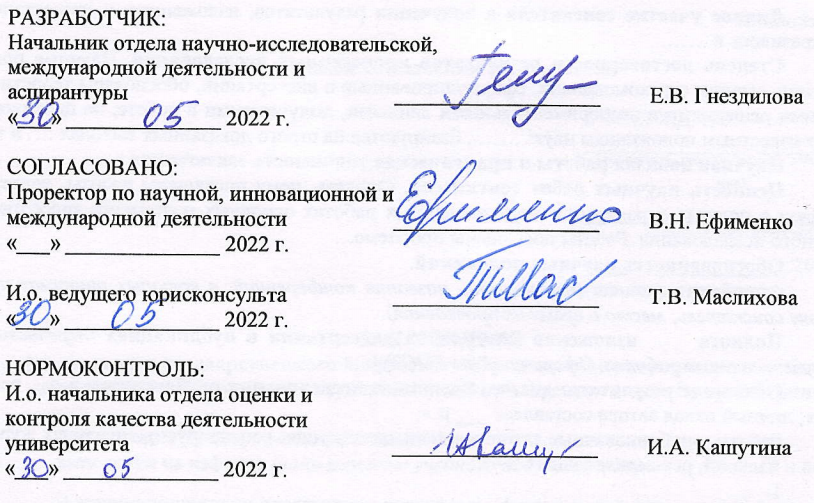 ЛИСТ ОЗНАКОМЛЕНИЯНомер измененияОснование для измененийТекст измененийДата вступления в силу измененийподпись лица, оформившего заключениеФИО, уч. степень, уч. звание, наименование структурного подразделения организации, должностьДолжностьФИОПодписьДата